Пенсионный фонд подтвердил право 5 тысяч белгородцев на предпенсионные льготы 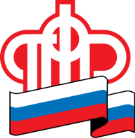 За шесть месяцев 2019 года Отделение Пенсионного фонда России по Белгородской области подтвердило право более чем 5 тысяч граждан предпенсионного возраста на различные меры социальной поддержки и льготы, положенные по новому законодательству. По Валуйскому району такая  статистика составляет 123 человека. Соответствующие сведения направлялись органам власти и ведомствам, обеспечивающим льготы, либо предоставлялись самим предпенсионерам в территориальных органах Пенсионного фонда, личном кабинете или МФЦ. Всего за подтверждением статуса предпенсионера в ПФР обратилось 724 тысячи россиян. Наибольший объем подтверждающих сведений с начала года был направлен центрам занятости, которые реализуют программы профессионального переобучения предпенсионеров, повышения квалификации и платят увеличенное пособие в период обучения или поиска предпенсионером работы. Для этих целей с января Пенсионный фонд подтвердил центрам занятости статус 3,1 тысячи человек.Чтобы работающие предпенсионеры могли воспользоваться правом на оплачиваемый выходной для прохождения диспансеризации, региональный ПФР передал по запросам от работодателей сведения в отношении 850 человек. Соответствующий информационный обмен, как и с центрами занятости, происходит на основе соглашений о взаимодействии.В случае если предпенсионер хочет самостоятельно получить подтверждающие сведения о праве на льготы, он может сделать это в клиентских службах и управлениях Пенсионного фонда либо через личный кабинет на сайте ПФР. Таким способом справки с начала года получили порядка 960 белгородцев. Напомним, льготы предпенсионерам предоставляются с начала 2019 года. Ранее правом на подобные меры поддержки пользовались только пенсионеры. Большинство льгот носит федеральный характер и возникает за пять лет до нового пенсионного возраста либо в границах прежнего пенсионного возраста, с 55 лет для женщин и с 60 лет для мужчин.Несмотря на то, что для многих россиян пенсионный возраст с 2019 года не поменялся, право на предпенсионные льготы им все равно было предоставлено. Это относится, например, к многодетным мамам с пятью детьми и некоторым гражданам, имеющим право на досрочное назначение пенсии.